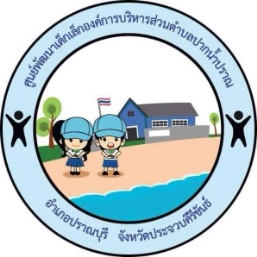 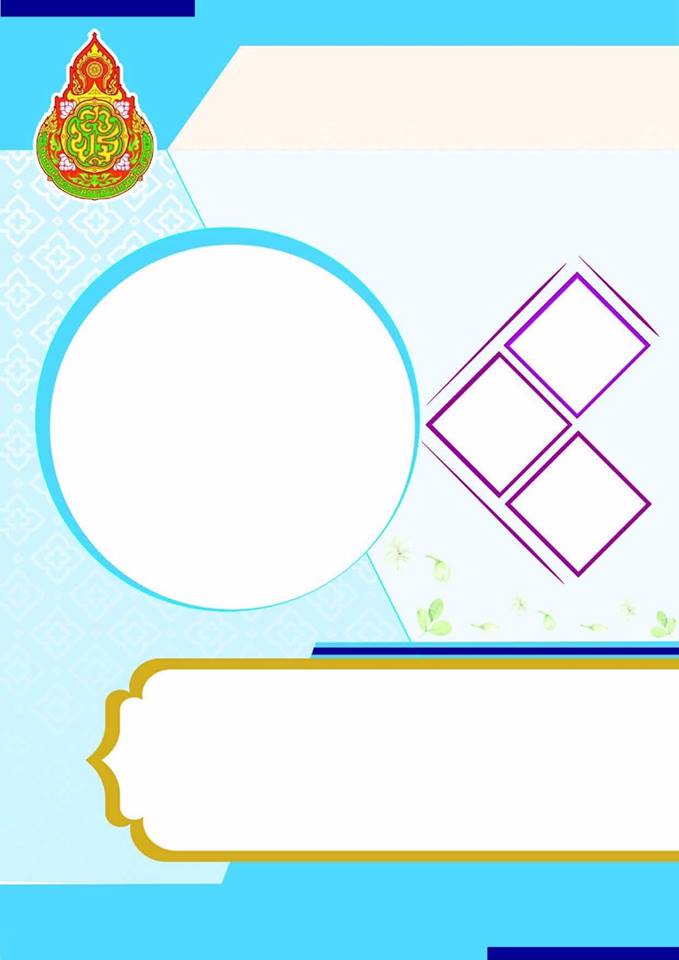 แผนปฏิบัติการประจำปีการศึกษา (พ.ศ. 2563)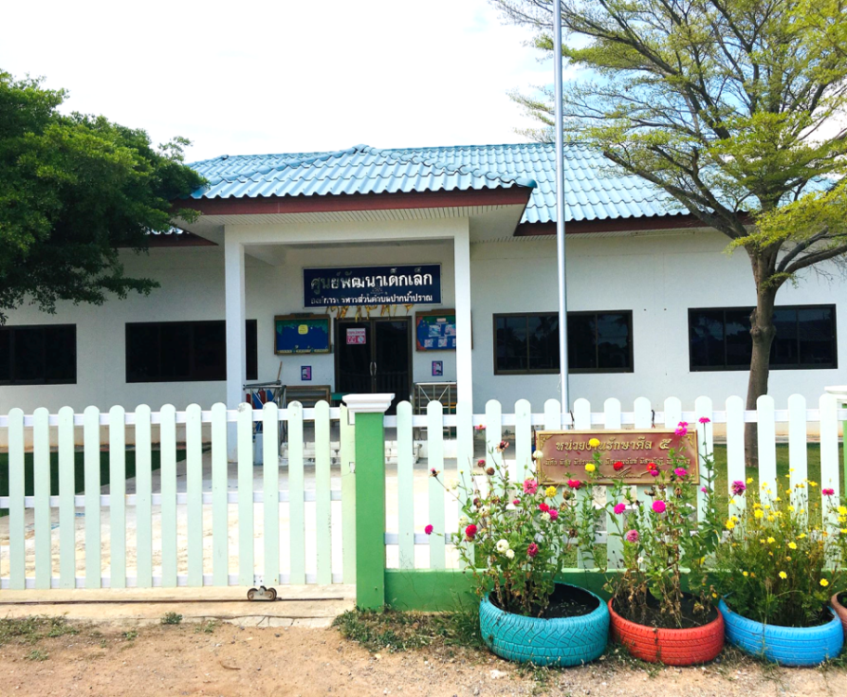 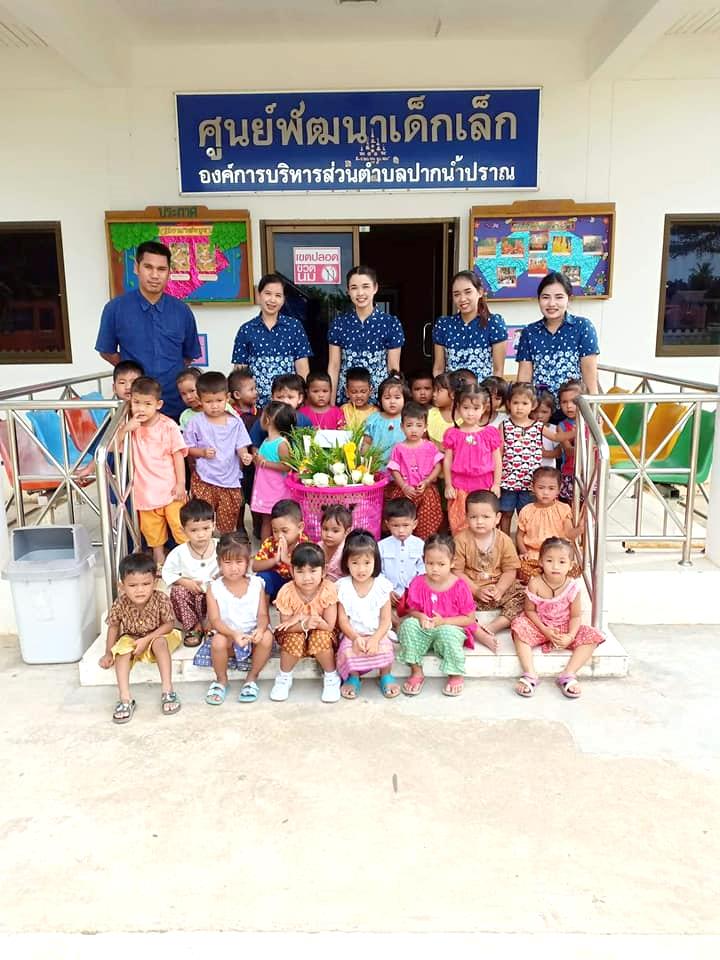 	ของศูนย์พัฒนาเด็กเล็กองค์การบริหารส่วนตำบลปากน้ำปราณองค์การบริหารตำบลปากน้ำปราณตำบลปากน้ำปราณ  อำเภอปราณบุรี  จังหวัดประจวบคีรีขันธ์